C – Expressions and Equations, Lesson 2, Modeling Expressions (r. 2018)EXPRESSIONS AND EQUATIONSModeling ExpressionsLEARNING OBJECTIVESStudents will be able to:  Use academic language to identify the terms, coefficients, degree, leading coefficient, and constant term of a mathematical statement.Relate parts of equations and expressions to real world contexts.Overview of LessonVOCABULARYcoefficientconstantdegree degree of an equationequationexpressionleading coefficientleading termmonomialpolynomialstandard formtermvariablevariable expressionBIG IDEASImportant skills in mathematics involve recognizing and using academic vocabulary to: 1) communicate the structure of mathematics and; 2) relate parts of mathematical equations and expressions to real world contexts. Equation  An equation consists of two expressions connected by an equal sign.  The equal sign indicates that both expressions have the same (equal) value.  The two expressions in an equation are typically called the left expression and the right expression.Expression   An expression is a mathematical statement or phrase consisting of one or more terms.  Terms are the building blocks of expressions, similar to the way that letters are the building blocks of words.  An expression will always be either a monomial or a polynomial.Monomial expressions have only one term.Polynomial expressions have two or more terms.Term  A term is a number, a variable, or the product of numbers and variables.  	Terms in an expression are always separated by a plus sign or minus sign.	Terms in an expression are always either positive or negative.	Numbers and variables connected by the operations of division and multiplication are parts of the same term.  	Terms, together with their signs, can be moved around within the same expression without changing the value of the expression.  If you move a term from the left expression to the right expression, or from the right expression to the left expression (across the equal sign), the plus or minus sign associated with the term must be changed.  Leading Term:  The leading term in a polynomial expression is the highest degree term.Variable  A variable is a quantity whose value can change or vary.  In algebra, a letter is typically used to represent a variable.  The value of the letter can change.  The letter x is commonly used to represent a variable, but other letters can also be used.  The letters s, o, and sometimes l are avoided by some students because they are easily confused in equations with numbers. Independent Variable:  Always shown on the x-axis, the independent variable is the input for an equation.Dependent Variable:  Always shown on the y-axis, the dependent variable is the output of the equation.Variable Term:  A term than contains at least one variable.Variable Expression:  A mathematical phrase that contains at least one variable.  Example: The equation 2x+3 = 5 contains a left expression and a right expression.  The two expressions are connected by an equal sign.  The expression on the left is a polynomial variable expression containing two terms, which are +2x and +3.  The expression on the right is  monomial that contains only one term, which is the constant +5.  Coefficient:  A coefficient is the numerical factor of a term in a polynomial.  It is typically thought of as the number in front of a variable.Example: 14 is the coefficient in the term 14x3y.Leading Coefficient:  The leading coefficient of a polynomial is the coefficient of the leading term.Constant:  A constant is a number with a constant value (ie. not a variable).Standard Form of a Polynomial:  A polynomial is in standard from when the degrees of its terms are in descending order.Examples:  is in standard form.		    is not in standard..DEVELOPING ESSENTIAL SKILLSAnswer each question about the following mathematical statements:REGENTS EXAM QUESTIONS (through June 2018)A.SSE.A.1: Modeling Expressions	49)	To watch a varsity basketball game, spectators must buy a ticket at the door.  The cost of an adult ticket is $3.00 and the cost of a student ticket is $1.50.  If the number of adult tickets sold is represented by a and student tickets sold by s, which expression represents the amount of money collected at the door from the ticket sales?	50)	An expression of the fifth degree is written with a leading coefficient of seven and a constant of six.  Which expression is correctly written for these conditions?	51)	When multiplying polynomials for a math assignment, Pat found the product to be .  He then had to state the leading coefficient of this polynomial.  Pat wrote down .  Do you agree with Pat’s answer?  Explain your reasoning.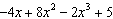 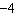 	52)	Andy has $310 in his account.  Each week, w, he withdraws $30 for his expenses.  Which expression could be used if he wanted to find out how much money he had left after 8 weeks?	53)	Konnor wants to burn 250 Calories while exercising for 45 minutes at the gym.  On the treadmill, he can burn 6 Cal/min.  On the stationary bike, he can burn 5 Cal/min.  If t represents the number of minutes on the treadmill and b represents the number of minutes on the stationary bike, which expression represents the number of Calories that Konnor can burn on the stationary bike?	54)	Mrs. Allard asked her students to identify which of the polynomials below are in standard form and explain why.  I.	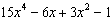  II.	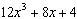 III.	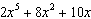 Which student's response is correct?SOLUTIONS	49)	ANS:	4Strategy:  Translate the words into mathematical expressions.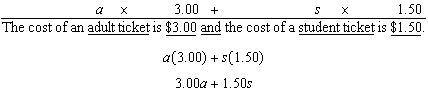 PTS:	2	NAT:	A.SSE.A.1	TOP:	Modeling Linear Equations	50)	ANS:	4The degree of a polynomial is determined by the largest exponent of a term within a polynomial.  A polynomial expression of the fifth degree can have not exponent larger than 5, so choices b and c can be eliminated.A leading coefficient is the coefficient of the first term of a polynomial written in descending order of exponents.  Since the leading coefficient is seven, choices a and c can be eliminated, leaving choice d as the only possible answer.Does it make sense?  Yes.   has a leading coefficient of seven, is a fifth degree polynomial because 5 is the highest exponent, and a constant term of six.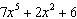 PTS:	2	NAT:	A.SSE.A.1	TOP:	Modeling Expressions	51)	ANS:	I disagree.  The leading coefficient of a polynomial is the coefficient of the term with the highest exponent when all of the terms are arranged in descending order by exponents.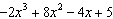 Pat should have written that the leading coefficient is .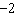 PTS:	2	NAT:	A.SSE.A.1	52)	ANS:	4Strategy:  Step 1.  Create a table of values by starting at week 0 with $310 dollars.Step 2.  Use a graphing calcualtor to determine which expression reproduces the table of values.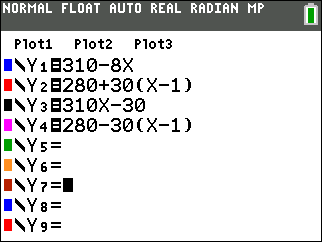 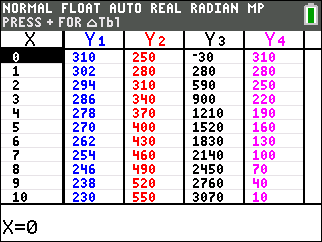 PTS:	2	NAT:	A.SSE.A.1	TOP:	Modeling Expressions	53)	ANS:	2On the stationary bike, Konnor can burn 5 Cal/min.  b represents the number of minutes Konnor spends on the stationary bike.5 times b represents the number of Calories that Konnor can burn on the stationary bike.PTS:	2	NAT:	A.SSE.A.1	TOP:	Modeling Expressions	54)	ANS:	3Strategy:  Find the polynomials that have the exponents decreasing from left to right.  This is the definition of standard form. I.	 is not in standard form because the exponent of the middle term is less than the exponent of the third term. II.	 is in standard form because the exponents decrease from left to right.III.	 is in standard form because the exponents decrease from left to right.Fred is correct.  II and III are in standard form.PTS:	2	NAT:	A.SSE.A.1	TOP:	Modeling ExpressionsCommon Core StandardsNext Generation StandardsAI-A.SSE.1 Interpret expressions that represent a quantity in terms of its context. AI-A.SSE.1a Write the standard form of a given polynomial and identify the terms, coefficients, degree, leading coefficient, and constant term. AI-A.SSE.1b Interpret expressions by viewing one or more of their parts as a single entity. e.g., Interpret P(1 + r)n as the product of P and a factor not depending on P. Note: This standard is a fluency expectation for Algebra I. Fluency in transforming expressions and chunking (seeing parts of an expression as a single object) is essential in factoring, completing the square, and other mindful algebraic calculations.Teacher Centered IntroductionOverview of Lesson- activate students’ prior knowledge- vocabulary- learning objective(s)- big ideas:  direct instruction - modelingStudent Centered Activitiesguided practice Teacher:  anticipates, monitors, selects, sequences, and connects student work- developing essential skills- Regents exam questions- formative assessment assignment (exit slip, explain the math, or journal entry)Mathematical StatementsIs this mathematical statement an expression or an equation?EquationExpressionEquationHow many terms are in this mathematical statement?453What is the leading term?What is the degree of this mathematical statement?SecondFourthFirstWhat is the coefficient of the lowest variable term?121What is the constant?3-20 and 4Write this mathematical statement in standard form.1)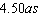 3)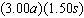 2)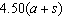 4)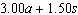 1)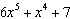 3)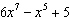 2)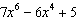 4)1)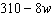 3)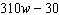 2)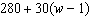 4)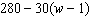 1)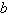 3)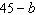 2)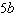 4)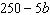 1)Tyler said I and II because the coefficients are decreasing.3)Fred said II and III because the exponents are decreasing.2)Susan said only II because all the numbers are decreasing.4)Alyssa said II and III because they each have three terms.Week$$$xy03101280225032204190516061307100870